Ma dernière chance !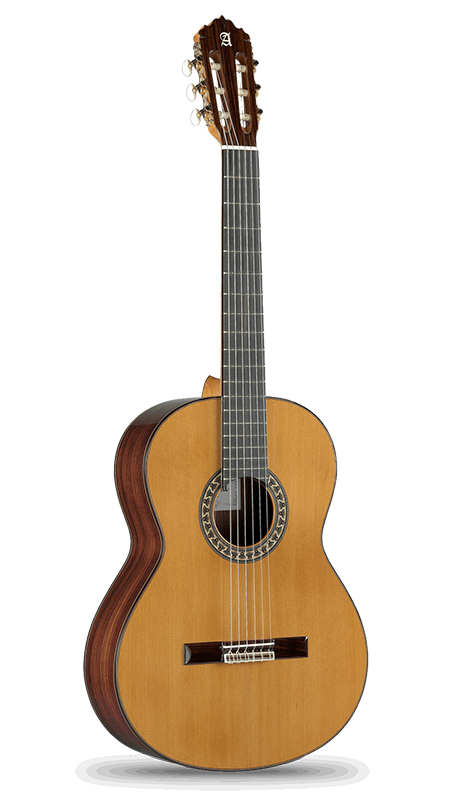 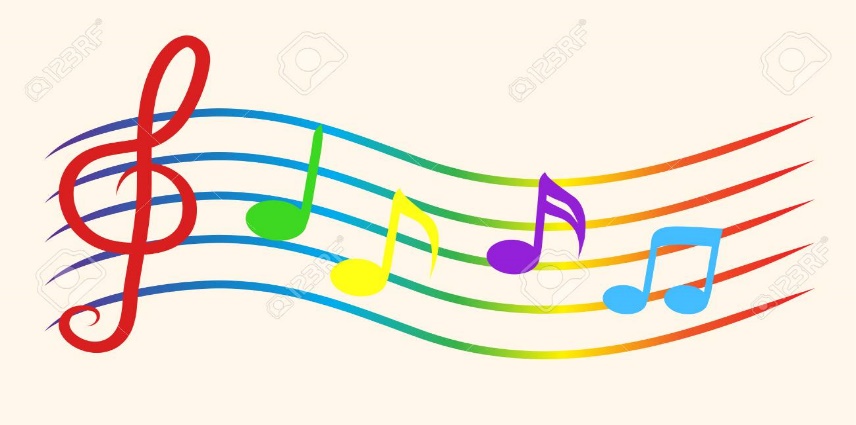 Andrej GlisovicÀ toutes les personnes qui ont travaillé super fort et qui ont consacré de nombreuses heures à l’accomplissement de leur rêve.Chapitre 1On est une semaine avant le gros évènement. Je suis assis dans le salon en train de manger mon plat préféré : le spaghetti.  « Es-tu prêt pour la semaine prochaine? », me demande ma mère d’une voix douce. Je lui réponds oui en un mouvement de tête, incapable de parler avec le spaghetti dans ma bouche. Moi, je rêve de devenir un musicien populaire. J’aimerais être comme Michael Jackson, Frank Sinatra et même Justin Bieber. Mais pour accomplir ce rêve, je dois passer un examen de musique et recevoir un diplôme. Ça fait déjà deux fois que je rate l’examen et si je rate encore l’examen pour une troisième fois, mes chances de devenir musicien seront finies! C’est ma dernière chance! Tout à coup, le téléphone de ma mère sonne. Elle prend l’appareil dans ces mains et le met sur son oreille. Puis, elle répond:  « Allo? Oui, je suis la mère de Francesco. OK, je lui annonce la nouvelle », puis elle raccroche. Elle soupir et baisse la tête. Elle met sa main sur son front comme si elle est découragée. « Ton examen vient d’être changé à demain. », me dit ma mère d’une voix décourageante. J’essuie mes yeux plusieurs fois pour être certain de ne pas être dans un cauchemar. Mon cœur commence à battre deux fois plus vite que d`habitude. Je deviens rouge comme une tomate. Des goûtes, de mon front, commence à couler le long de mon visage. « Q q quoi !? Mais, mais, mais c’est injuste. Je ne ne suis pas pas prêt! », lui dis-je en bégayant nerveusement.« Calme-toi, mon grand, tu t`es pratiqué toute l’année et je suis certaine que tu passeras le test. », me dit ma mère calmement.Je ne peux plus manger ni dormir. J’ai un sentiment que je suis dans un cauchemar. Je suis tellement choqué que mes mains commencent à trembler et j’échappe ma cuillère dans mon bol. Chapitre 2Couché dans mon lit, je ne peux pas dormir ni fermer les yeux. Chaque fois que je fais ceci, je m`imagine que je rate l’examen et que je ne pourrai plus poursuivre ma passion. De plus, je ressens de l’injustice. Ce n'est pas juste que mon examen a été déplacé à demain. Pourquoi ça doit arriver à moi? J’ai mis tout mon effort pour pouvoir accomplir mon rêve. Durant la soirée, je me lève au moins une dizaine de fois pour prendre du lait chaud. Après le dixième verre, j’entre dans ma chambre tout détendu. Je m`installe confortablement dans mon lit et je mets ma tête calmement sur mon oreiller.  Je ferme les yeux, j’oublie tous les soucis de ma journée et je m`endors.Chapitre 3DRING, DRING !!! Mon réveil matin sonne et je me lève de mon lit en tremblant et en claquant des dents. Je sais qu`aujourd`hui est le jour le plus important de ma vie. Mes yeux sont à moitié fermés et je ne peux m`arrêter de bâiller. Je n’ai jamais, de ma vie, ressentie autant de pression. Même si je pratiquais mes quatre chansons une heure tous les jours, j’ai toujours une crainte que je fasse une erreur de note ou de mal jouer mes quatre chansons. Je vais à la toilette pour me brosser les dents et peu de temps après, je monte dans la douche pour prendre une douche froide. Je mets une chemise hawaïenne qui me porte chance et un short bleu. Je descends les escaliers avec une faim de loup et je vois ma mère m`attendre dans le salon.« Oh mon dieu !! C’est quoi cette chemise», me demande ma mère en pouffant de rire. Je fronce les sourcils et lui jette un regard furieux.   « C’est une chemise qui me porte chance», lui réponds-je, énervé qu`elle se moque de moi. « Tu n’as pas besoin de chance ! Tu es prêt. Aie confiance en toi! », me répond ma mère, encourageante.« Merci maman. », lui réponds-je avec les larmes aux yeux, touché par ses mots.Je m`assois à la table, je finis mon déjeuner de crêpes en vitesse, je mets mes espadrilles d’ADIDAS et je pars avec ma mère à l’école de musique.Chapitre 4Ma mère et moi entrons dans le garage et nous entrons dans notre auto BMW. Après, ma mère prend sa clé et l`insère pour démarrer l’auto, mais ce dernier ne fait rien.  Elle essaye une dizaine de fois et à plusieurs reprises, mais sans succès.« Mais qu`est-ce qui se passe? », lui demandai-je en paniquant.« L'AUTO ne fonctionne pas! » crie-t-elle.Je n'en crois pas mes oreilles. J’ai du mal à respirer et je sens que je vais m`évanouir.  Premièrement, c’est le jour qui déterminera mon futur, mon examen vient d’être changé pour aujourd`hui et maintenant l’auto ne fonctionne pas !!! Des larmes s`échappent sur mon visage. Découragé, je deviens rouge de rage et je serre les poings comme si je veux frapper quelqu`un. Je serre les dents et je me retiens de ne pas crier. Ça y est, je serai en retard et je raterai mon examen. Mais soudain, une idée extraordinaire me vient à la tête. « Maman! », lui dis-je d’une voix sérieuse, on doit courir jusqu`à l’école. »Elle accepte cette idée et nous sortons de notre voiture comme un éclair et nous commençons à courir le plus vite que l`on peut. Nous bousculons de nombreuses personnes dans la rue. Les personnes, sur le trottoir, nous jettent des regards furieux. Heureusement, l’école n'est pas très loin de chez nous et nous réussissons à arriver à l’école de musique de McGill à temps.Dehors, il fait une chaleur extrême de 35 degrés et je suis épuisé de ce trajet. Nous entrons dans le gigantesque bâtiment. Cet édifice à surement une centaine d’années. Dans l’entrée principale, je vois mon nom FRANSESCO TOTTI écrit sur un tableau. À côté, il est écrit : Salle 4, étage 2. Ma mère et moi montons les escaliers en courant. Nous arrivons à l’étage 2 et nous essayons de reprendre notre souffle. Nous respirons rapidement, épuisés par notre course. Nous allons au lavabo pour boire de l’eau et nous nous assoyons sur une chaise noire devant la salle 4.Chapitre 5Assis sur la chaise, je suis dans un autre monde. Je pense juste à l’examen et à bien jouer mes quatre chansons. C’est le silence total dans le corridor. J’essaye de me souvenir de tous les bons conseils que mon instructrice m`a donnés pendant toute l’année. Quelques minutes plus tard, ma mère me dit une phrase touchante que je n’oublierai jamais. « Ton père est fier de toi, même s’il nous a quitté en se battant contre le cancer. » Je la regarde d’un regard étonné, surpris qu`elle amène ce sujet. Je me souviens de tous les beaux moments que nous avons passés ensemble. Les temps où il m`avait amené à mes cours de guitare, quand il m`avait amené au parc pour jouer au soccer et toutes les autres activités amusantes.  J’essaye de ne pas pleurer, mais impossible. J’éclate en sanglots et je fais un câlin à ma mère. Elle me tend des mouchoirs et j’essuie mes yeux. Tout à coup, une vieille dame sort de la salle et dit mon nom au complet. Je me lève, lance un regard vers ma mère et elle me fait un « thumbs up. » Je prends mon courage à deux mains, je prends ma guitare et j’entre dans salle. C'est maintenant le moment qui déterminera mon futur.Chapitre 6Dans la salle, je vois l’évaluatrice s`installer à son bureau. Elle porte des lunettes en forme de triangle et elle a des cheveux roux. La vieille dame est dans ces cinquantaines. Elle a un regard sévère et elle a les yeux bruns. Ensuite, elle me dit avec une voix autoritaire : « Je m’appelle madame Stella et je suis ton évaluatrice pour aujourd`hui. Assieds-toi sur cette chaise. »Je sens les papillons dans mon ventre.  Je commence à avoir mal au ventre et à avoir le sang-froid. Je prends ma guitare et je m`installe bien pour commencer le test. » Commence quand tu es prêt. » Me dit-elle. La tension est de plus en plus forte. Je prends de grandes respirations pour me calmer. Je prends mon index et je le place correctement sur le manche de ma guitare. Je joue la première, la deuxième, la troisième et la quatrième chanson. Après chaque chanson, elle prit des notes dans son cahier. Chaque fois qu`elle faisait ceci, elle secouait la tête comme si je jouais horriblement. « Merci, nous vous enverrons une lettre à votre maison dans quelques heures. » Me dit-elle. Je sors de la salle avec la tête baissée et le cœur rempli de tristesse. Je n'étais pas satisfait de ma performance.« Comment cela s'est-il déroulé? », me demande ma mère curieusement.Je ne réponds pas. Je sors de l’école déçu et ma mère court pour me rejoindre.Chapitre 7Pendant tout le trajet jusqu’à la maison, ma mère me pose mille et une questions. Mais je suis incapable de lui parler tellement que la tristesse m`envahit le corps. Je suis certain que j’ai mal joué mes chansons et que je ne passerai pas le test. Mon rêve de devenir musicien est détruit! J’entre dans la maison, je me dirige vers ma chambre. Je claque la porte tellement fort que tout le quartier a pu certainement l’entendre. Je me couche sur mon lit, mets ma tête sur mon coussin et j’éclate en sanglots. Le pleurage dure plusieurs minutes et soudain, j’entends ma mère crier.« Vient ici, j’ai de bonnes nouvelles pour toi.»Je bondis hors de mon lit, comme si c’était et un trampoline, je me dirige rapidement vers le salon comme un éclair. » On a reçu une lettre de l’école McGill. J` ai envie que tu la lises à voix haute. », me dit ma mère excitée. Je prends l’enveloppe rapidement, déchire le couvert et commence à lire à voix haute:CHER FRANCESCO,NOUS VOULONS VOUS FÉLICITER ET VOUS INFORMER QUE VOUS AVEZ RÉUSSI VOTRE EXAMEN AVEC UNE NOTE DE 99.9%. VOUS RECEVREZ VOTRE DIPLÔME D'ICI QUELQUES JOURS.                                                                 STELLAJe n'en CROIS pas mes yeux, je viens d’accomplir mon rêve !!!Chapitre 8Je reste sans mots.  Je regarde ma mère qui me jette un gigantesque sourire. J’ouvre ma bouche et mes yeux, stupéfaits.« Félicitation mon grand ! Je suis fier de toi.», me dit ma mère en souriant.« Merci, maman, mais je n’aurais pas pu réussir sans toi. »Je suis tellement émotionnel que je commence à pleurer de joie. Tous ces efforts, pendant les trois dernières années, ont porté fruit. C’est l’un des meilleurs sentiments que je n’ai jamais ressentis de ma vie. « Ce n’est pas tout! Avant ton examen, je t`ai acheté des billets pour le concert de Justin Bieber. », me dit-elle joyeusement. « OOOOHH ! Merci maman! », dis-je tout excitéC’est le meilleur jour de ma vie! Quelle belle fin de journée!Ma dernière chance!On est une semaine avant le gros événement. Je suis assis dans le salon avec ma mère en train de manger du spaghetti. Soudain, le téléphone de ma mère sonne. On m’annonce une nouvelle choquante. Je ne m`attendais jamais à cela. Demain, sera le jour le plus important ma vie. Demain sera MA DERNIÈRE CHANCE.